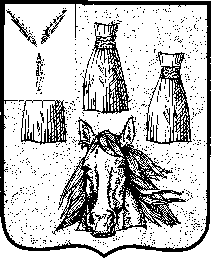 ГЛАВА Самойловского муниципального района Саратовской областиПОСТАНОВЛЕНИЕ02.03.2021 № 4г«О назначении публичных слушаний по внесению изменений в ПЗЗ»В соответствии со ст. 32 Градостроительного Кодекса Российской Федерации от 29.12.2004 г. № 190-ФЗ, ст. 28 Федерального закона от 06 октября 2003 года №131-ФЗ «Об общих принципах организации местного самоуправления в Российской Федерации», рассмотрев заключение Комиссии по подготовке проектов Правил землепользования и застройки территорий муниципальных образований Самойловского муниципального района Саратовской области от 02.03.2021 г., руководствуясь Уставом Самойловского муниципального района Саратовской области, «Положением о публичных слушаниях, общественных обсуждениях в Самойловском муниципальном образовании Самойловского муниципального района Саратовской области», утвержденным решением городского Совета Самойловского муниципального образования Самойловского муниципального района Саратовской области от 13.03.2018 № 53,ПОСТАНОВЛЯЮ:Вынести на публичные слушания с участием граждан на территории Самойловского муниципального образования «Проект внесения изменений в Правила землепользования и застройки территории Самойловского муниципального образования Самойловского муниципального района Саратовской области, утвержденные решением Городского Совета Самойловского муниципального образования Самойловского муниципального района Саратовской области от 31.10.2014 г. №106», согласно Приложению к настоящему постановлению.2.  Назначить проведение публичных слушаний по «Проекту внесения изменений в Правила землепользования и застройки территории Самойловского муниципального образования Самойловского муниципального района Саратовской области, утвержденные решением Городского Совета Самойловского муниципального образования Самойловского муниципального района Саратовской области от 31.10.2014 г. №106», на 5 апреля 2021 года в 14-00 час. в здании администрации Самойловского муниципального района, по адресу: р.п. Самойловка, ул. Красная площадь, д.10.3. Поручить комиссии по подготовке проектов Правил землепользования и застройки территорий муниципальных образований Самойловского муниципального района Саратовской области организацию проведения публичных слушаний по обсуждению проекта внесения изменений.4. Замечания и предложения в письменной форме направляются в  комиссию по подготовке проектов Правил землепользования и застройки территорий муниципальных образований Самойловского муниципального района Саратовской области до 2 апреля 2021 г. в рабочие дни с 8:00 до 17:00 часов по адресу: р.п. Самойловка, ул. Красная площадь, д. 10.5. Настоящее постановление обнародовать 02.03.2021 г. в специальных местах обнародования, разместить на официальном сайте администрации Самойловского муниципального района Саратовской области в сети «Интернет».6. Настоящее постановление вступает в силу со дня его официального обнародования.Глава Самойловского муниципальногорайона Саратовской области                                             М.А. Мельников Приложение к постановлению главы Самойловского МР СОот 02.03.2021 № 4гпроект решения_________ 2021 г.				                                                   р.п. Самойловка «О внесении изменений и дополнений в Правила землепользования и застройки Самойловского  муниципального образования, утвержденные решением городского Совета Самойловского муниципального образования от 31.10.2014 г. № 106»       Руководствуясь Федеральным законом от 6 октября 2003 года № 131-ФЗ «Об общих принципах организации местного самоуправления в Российской Федерации», Градостроительным кодексом Российской Федерации от 29 декабря 2004 г. №190-ФЗ,  Уставом Самойловского муниципального образования Самойловского муниципального района, решением Муниципального собрания Самойловского муниципального района Саратовской области №79 от 13.11.2006 «Об установлении предельных размеров земельных участков, предоставляемых гражданам бесплатно», на основании заключения о проведении публичных слушаний от ______, Городской Совет Самойловского муниципального образования РЕШИЛ:1. Внести в Правила землепользования и застройки территории Самойловского  муниципального образования Самойловского муниципального района Саратовской области, утвержденные решением городского Совета Самойловского муниципального образования СМР СО от 31.10.2014 г. №106 следующие изменения: 1.1. Таблицу «Параметры застройки» статьи 43-2. «Градостроительные регламенты. Жилые зоны» Ж-1. «Зона индивидуальной усадебной жилой застройки» изложить в новой редакции следующего содержания: «Параметры застройки:1.2. Таблицу «Параметры застройки» статьи 43-2. «Градостроительные регламенты. Жилые зоны» Ж-2. «Зона малоэтажной смешанной жилой застройки 2-4 этажей» изложить в новой редакции следующего содержания:«Параметры застройки:1.3. Таблицу «Параметры застройки» статьи 43-2. «Градостроительные регламенты. Жилые зоны» Ж-3. «Зона перспективного развития жилой застройки» изложить в новой редакции следующего содержания: «Параметры застройки:2. Настоящее решение обнародовать _____ 2021г. в специальных местах обнародования, разместить на официальном сайте http://sam64.ru Самойловского муниципального района в сети «Интернет» и в ФГИС ТП.3. Настоящее решение вступает в силу со дня официального обнародования.4. Контроль за исполнением настоящего решения оставляю за собой.Глава Cамойловскогомуниципального образования			                                         Е.И. Свинарев№ п/пНаименование предельных параметров разрешенного строительства, реконструкции объектов капитального строительстваПредельные размеры земельных участков и предельные параметры разрешенного строительства, реконструкции объектов капитального строительства1Минимальная площадь земельныхучастков- для индивидуального жилищного строительства - 400 кв. м;- для малоэтажной многоквартирной жилой застройки – 400 кв.м;- для ведения личного подсобного хозяйства  - 400 кв.м;- для блокированной жилой застройки – 400 кв.м- для ведения огородничества – 100 кв.м.- для коммунального обслуживания – не подлежит установлению Минимальная ширина вдоль фронта улицы – 15 метров;2Максимальная площадь земельныхучастков - для индивидуального жилищного строительства -3000 кв.м; - для малоэтажной многоквартирной жилой застройки – 2500 кв.м;- для ведения личного подсобного хозяйства  - 3000 кв.м;- для блокированной жилой застройки – 2500 кв.м;- для ведения огородничества – 400 кв.м.- для коммунального обслуживания – не подлежит установлению 3Максимальная общая площадь объектов капитального строительства нежилого назначения  на территории земельных участковЗа исключением объектов дошкольного, начального и среднего общего образования, включая объекты условно-разрешенных видов использования- .4Минимальные отступы зданий, строений, сооружений от границземельных участковВ случаях примыкания к соседним зданиям (при обязательном наличии брандмауэрных стен) от жилого дома-.минимальный отступ от границ соседнего участка - .- от хозяйственных и прочих строений – ; - открытой стоянки – ; - отдельно стоящего гаража – .- от основных строений до отдельно стоящих хозяйственных и прочих строений в соответствии с техническими и пожарными регламентами5Максимальное количество этажей надземной части зданий, строений, сооружений на территории земельных участковкоттеджи и индивидуальные дома, малоэтажная многоквартирная жилая застройка, блокированная жилая застройка  - до 3х этажейдля коммунального обслуживания – не подлежит установлению6Максимальная высота надземной части зданий, строений, сооружений на территории земельных участков- для индивидуального (одноквартирного) жилого дома, малоэтажной многоквартирной жилой застройки, блокированной жилой застройки,  объектов торговли до верха плоской кровли-, до верха скатной кровли--для гаража и прочих хозяйственных строений на участке - до верха плоской кровли-, до конька скатной кровли-- для учебно-воспитательных объектов - , - для спортивно-рекреационных объектов -.7Максимальный процент застройки - для индивидуального (одноквартирного) жилого дома - 50%- для малоэтажной многоквартирной жилой застройки – 60%- для блокированной жилой застройки – 80%8Минимальная доля озеленённой территории земельных участковВ соответствии со статьей 42.7 настоящих Правил9Минимальное количество машино-мест для хранения индивидуального автотранспорта на территории земельных участковВ соответствии со статьей 42.8 настоящих Правил10Максимальная высота огражденийВ соответствии со статьей  42.10 настоящих Правил№ п/пНаименование предельных параметров разрешенного строительства, реконструкции объектов капитального строительстваПредельные размеры земельных участков и предельные параметры разрешенного строительства, реконструкции объектов капитального строительства1Минимальная площадь земельных участковВ соответствии со статьей 42.4 настоящих Правил, - для малоэтажной многоквартирной жилой застройки – 400 кв.м;- для блокированной жилой застройки – 400 кв.м;- для коммунального обслуживания – не подлежит установлению2Максимальная площадь земельных участков - для малоэтажной многоквартирной жилой застройки – 2500 кв.м;- для блокированной жилой застройки – 2500 кв.м- для коммунального обслуживания – не подлежит установлению 3Максимальная общая площадь объектов капитального строительства нежилого назначения  на территории земельных участковНе устанавливается. Общая площадь объектов капитального строительства нежилого назначения, относящихся к условно-разрешенным видам использования, устанавливается в разрешении на условно разрешенный вид использования, выдаваемом в порядке, установленном действующим законодательством.4Минимальные отступы зданий, строений, сооружений от границземельных участковВ соответствии со статьей 42.5 настоящих Правил5Максимальная высота надземной части зданий, строений, сооружений на территории земельных участков- для малоэтажной многоквартирной жилой застройки, блокированной жилой застройки, объектов торговли до верха плоской кровли-, до верха скатной кровли-- для гаража и прочих хозяйственных строений на участке - до верха плоской кровли-, до конька скатной кровли-- для коммунального обслуживания – не подлежит установлению6Максимальный процент застройки - для малоэтажной многоквартирной жилой застройки – 60%- для блокированной жилой застройки – 80%7Минимальная доля озеленённой территории земельных участковВ соответствии со статьей 42.7 настоящих Правил;  8Минимальное количество машино-мест для хранения индивидуального автотранспорта на территории земельных участковВ соответствии со статьей 42.8 настоящих Правил9Максимальная высота огражденийВ соответствии со статьей  42.10 настоящих Правил№ п/пНаименование предельных параметров разрешенного строительства, реконструкции объектов капитального строительстваПредельные размеры земельных участков и предельные параметры разрешенного строительства, реконструкции объектов капитального строительства1Минимальная площадь земельныхучастков- для индивидуального жилищного строительства - 400 кв. м;- для малоэтажной многоквартирной жилой застройки – 400 кв.м;- для ведения личного подсобного хозяйства  - 400 кв.м;- для блокированной жилой застройки – 400 кв.м- для ведения огородничества – 100 кв.м.- для коммунального обслуживания – не подлежит установлению Минимальная ширина вдоль фронта улицы – 15 метров;2Максимальная площадь земельныхучастков - для индивидуального жилищного строительства -3000 кв.м; - для малоэтажной многоквартирной жилой застройки – 2500 кв.м;- для ведения личного подсобного хозяйства  - 3000 кв.м;- для блокированной жилой застройки – 2500 кв.м;- для ведения огородничества – 400 кв.м.- для коммунального обслуживания – не подлежит установлению 3Максимальная общая площадь объектов капитального строительства нежилого назначения  на территории земельных участковЗа исключением объектов дошкольного, начального и среднего общего образования, включая объекты условно-разрешенных видов использования- .4Минимальные отступы зданий, строений, сооружений от границземельных участковВ случаях примыкания к соседним зданиям (при обязательном наличии брандмауэрных стен) от жилого дома-.минимальный отступ от границ соседнего участка - .- от хозяйственных и прочих строений – ; - открытой стоянки – ; - отдельно стоящего гаража – .- от основных строений до отдельно стоящих хозяйственных и прочих строений в соответствии с техническими и пожарными регламентами5Максимальное количество этажей надземной части зданий, строений, сооружений на территории земельных участковкоттеджи и индивидуальные дома, малоэтажная многоквартирная жилая застройка, блокированная жилая застройка  - до 3х этажейдля коммунального обслуживания – не подлежит установлению6Максимальная высота надземной части зданий, строений, сооружений на территории земельных участков- для индивидуального (одноквартирного) жилого дома, малоэтажной многоквартирной жилой застройки, блокированной жилой застройки,  объектов торговли до верха плоской кровли -, до верха скатной кровли--для гаража и прочих хозяйственных строений на участке - до верха плоской кровли - , до конька скатной кровли-- для учебно-воспитательных объектов - , - для спортивно-рекреационных объектов -.7Максимальный процент застройки - для индивидуального (одноквартирного) жилого дома - 50%- для малоэтажной многоквартирной жилой застройки – 60%- для блокированной жилой застройки – 80%8Минимальная доля озеленённой территории земельных участковВ соответствии со статьей 42.7 настоящих Правил9Минимальное количество машино-мест для хранения индивидуального автотранспорта на территории земельных участковВ соответствии со статьей 42.8 настоящих Правил10Максимальная высота огражденийВ соответствии со статьей  42.10 настоящих Правил